Publicado en 15001 el 19/07/2016 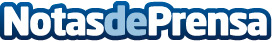 DavidRl, marca personal del diseñador web gallego David Randulfe aumenta su oferta de serviciosA raíz del crecimiento experimentado por DavidRl, marca personal del joven y talentoso diseñador web gallego David Randulfe, se anuncia la creación de nuevos servicios de consultoría y mantenimiento web Wordpress, su especialidad. Los nuevos servicios complementarán a los ya existentes ofreciendo así una solución integral que complementará sus bien valorados servicios de diseño, maquetación y posicionamiento webDatos de contacto:Eduard Coromina660 251 589Nota de prensa publicada en: https://www.notasdeprensa.es/davidrl-marca-personal-del-disenador-web_1 Categorias: Telecomunicaciones Marketing Galicia Emprendedores E-Commerce Otros Servicios Consultoría http://www.notasdeprensa.es